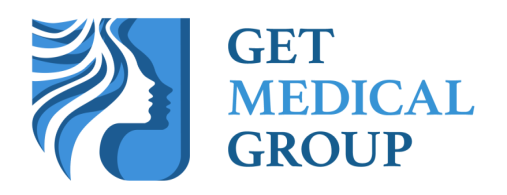 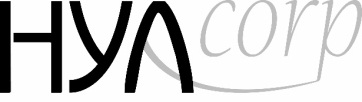 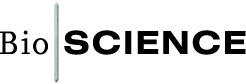 ABG LAB LLC, NEW YORK, USA SOFTLIFT (Италия)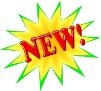 PROMOITALIA (Италия).  ООО «Джет Медикал Групп» 123423,  г. Москва, ул. Народного ополчения, 34 стр.2, оф.223 Тел. +7 (499) 192-81-83, +7(499) 197-32-71HYAcorp (BioSCIENCE, Германия)HYAcorp (BioSCIENCE, Германия)HYAcorp (BioSCIENCE, Германия)НАИМЕНОВАНИЕОБЪЕМСТОИМОСТЬ, РУБ.HYAcorp Fine биоревитализант1 ml4950,00ФИЛЛЕРЫ ДЛЯ КОНТУРНОЙ ПЛАСТИКИ ЛИЦАФИЛЛЕРЫ ДЛЯ КОНТУРНОЙ ПЛАСТИКИ ЛИЦАФИЛЛЕРЫ ДЛЯ КОНТУРНОЙ ПЛАСТИКИ ЛИЦАHYAcorp Lips1 ml6950,00HYAcorp Face1 ml7480,00HYAcorp Face2 ml10980,00HYAcorp Face2 x 2 ml19590,00HYAcorp Face II Voluma2 ml11980,00HYAcorp Face II Voluma2 x 2 ml21500,00ФИЛЛЕРЫ ДЛЯ КОНТУРНОЙ ПЛАСТИКИ ТЕЛАФИЛЛЕРЫ ДЛЯ КОНТУРНОЙ ПЛАСТИКИ ТЕЛАФИЛЛЕРЫ ДЛЯ КОНТУРНОЙ ПЛАСТИКИ ТЕЛАHYAcorp MLF110 ml19990,00HYAcorp MLF210 ml19990,00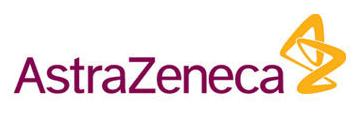 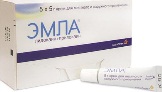 AstraZenecaAstraZenecaAstraZenecaНАИМЕНОВАНИЕОБЪЕМСТОИМОСТЬ, РУБ.Анестетик ЭМЛА 5 X 5 g1650,00Анестетик ЭМЛА30 g1650,00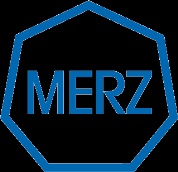 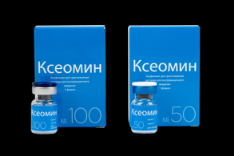 MERZ ботулотоксин (Германия)MERZ ботулотоксин (Германия)MERZ ботулотоксин (Германия)НАИМЕНОВАНИЕОБЪЕМСТОИМОСТЬ, РУБ.Ксеомин50 Ед.6400, 00Ксеомин100 Ед.10700,00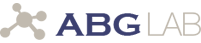 ИНЪЕКЦИОННЫЕ ПРЕПАРАТЫИНЪЕКЦИОННЫЕ ПРЕПАРАТЫИНЪЕКЦИОННЫЕ ПРЕПАРАТЫИНЪЕКЦИОННЫЕ ПРЕПАРАТЫИНЪЕКЦИОННЫЕ ПРЕПАРАТЫНАИМЕНОВАНИЕНАИМЕНОВАНИЕОБЪЕМОБЪЕМСТОИМОСТЬ, РУБ.Гель для интрадермального введения 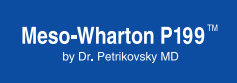 Meso-Wharton P199тм Гель для интрадермального введения Meso-Wharton P199тм 1,5 ml1,5 ml6950,00Гель для интрадермального введения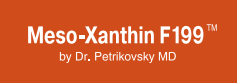 Meso-Xanthin F199тмГель для интрадермального введенияMeso-Xanthin F199тм1,5 ml1,5 ml6950,00   Гель для интрадермального введения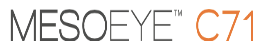    MesoEyeтм C71           Гель для интрадермального введения   MesoEyeтм C71        1 ml1 ml6500,00   Гель для интрадермального введения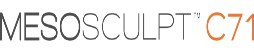    MesoSculptтм C71           Гель для интрадермального введения   MesoSculptтм C71        1 ml1 ml6900,00ТРИХОЛОГИЯТРИХОЛОГИЯТРИХОЛОГИЯТРИХОЛОГИЯТРИХОЛОГИЯАпирогенный раствор для интенсивного лечения и активной профилактики нерубцовых алопеций у мужчин и женщин Meso-Genesis BP3тм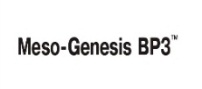 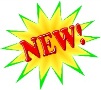 Апирогенный раствор для интенсивного лечения и активной профилактики нерубцовых алопеций у мужчин и женщин Meso-Genesis BP3тм5 ml5 ml3000,00Сыворотка для наружного применения Uvenox RX3Сыворотка для наружного применения Uvenox RX359 ml59 ml3100,00ПОСТИНЪЕКЦИОННЫЙ УХОД Meso-Wharton P199ТМПОСТИНЪЕКЦИОННЫЙ УХОД Meso-Wharton P199ТМПОСТИНЪЕКЦИОННЫЙ УХОД Meso-Wharton P199ТМПОСТИНЪЕКЦИОННЫЙ УХОД Meso-Wharton P199ТМПОСТИНЪЕКЦИОННЫЙ УХОД Meso-Wharton P199ТМОмолаживающий крем для лица Meso-Wharton P199тм  Facial Renewal creamОмолаживающий крем для лица Meso-Wharton P199тм  Facial Renewal cream50 mg50 mg4100,00Омолаживающий крем для век Meso-Wharton P199тм  Eye  Renewal cream Омолаживающий крем для век Meso-Wharton P199тм  Eye  Renewal cream 15 mg15 mg2900,00Омолаживающая сыворотка  Meso-Wharton P199тм  Омолаживающая сыворотка  Meso-Wharton P199тм  30 mg30 mg3800,00ПРОФЕССИОНАЛЬНЫЕ ПРЕПАРАТЫПРОФЕССИОНАЛЬНЫЕ ПРЕПАРАТЫПРОФЕССИОНАЛЬНЫЕ ПРЕПАРАТЫПРОФЕССИОНАЛЬНЫЕ ПРЕПАРАТЫПРОФЕССИОНАЛЬНЫЕ ПРЕПАРАТЫМаска увлажняющая успокаивающаяPost-Treatment Mask Meso-Wharton P199тм  Маска увлажняющая успокаивающаяPost-Treatment Mask Meso-Wharton P199тм  120 mg120 mg2900,00Uvenox AP2 / Омолаживающая сыворотка  — топический миорелаксант10 ml10 ml4900,004900,00KANE NY SERUM SAVANT / Омолаживающая сыворотка  — топический филлер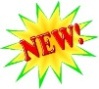 KANE NY SERUM SAVANT / Омолаживающая сыворотка  — топический филлер40 mg40 mg6900,00Липомоделирующая сыворотка для лицаFACIAL SCULPTING SERUMЛипомоделирующая сыворотка для лицаFACIAL SCULPTING SERUM30 mg30 mg3550,00БИОЛОГИЧЕСКИ АКТИВНАЯ ДОБАВКАБИОЛОГИЧЕСКИ АКТИВНАЯ ДОБАВКАБИОЛОГИЧЕСКИ АКТИВНАЯ ДОБАВКАБИОЛОГИЧЕСКИ АКТИВНАЯ ДОБАВКАБИОЛОГИЧЕСКИ АКТИВНАЯ ДОБАВКАEpi-Oral F199Epi-Oral F19960 капсул60 капсул4550,00НИТЕВАЯ ИМПЛАНТОЛОГИЯНИТЕВАЯ ИМПЛАНТОЛОГИЯНИТЕВАЯ ИМПЛАНТОЛОГИЯНАИМЕНОВАНИЕКОЛ-ВОСТОИМОСТЬ, РУБ.SoftLift Comfort (PP)2 шт/уп16 000SoftLift Invisible(PMA,PCL)10 шт/уп22 500АППАРАТНАЯ КОСМЕТОЛОГИЯАППАРАТНАЯ КОСМЕТОЛОГИЯАППАРАТНАЯ КОСМЕТОЛОГИЯНАИМЕНОВАНИЕКОЛ-ВОСТОИМОСТЬ, РУБ.PROSHOK ICE тм  Аппарат для криолиполиза с ударной волной (неинвазивная коррекция фигуры с помощью холода, лечение целлюлита).шт.3 400 000,00